Technical working party on automation and computer programsThirty-Third Session
Natal, Brazil, June 30 to July 3, 2015ADDENDUM toStatistical methods for visually observed characteristicsDocument prepared by the Office of the Union

Disclaimer:  this document does not represent UPOV policies or guidanceThe Annex to this document contains a copy of a presentation by Finland, on the way in which Finland intends to use the new statistical method for visually observed characteristics in DUS examination, that was made at the Technical Working Party on Automation and Computer Programs (TWC), at its thirty-third session.[Annex follows]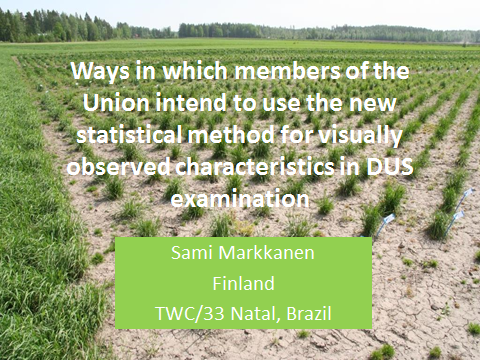 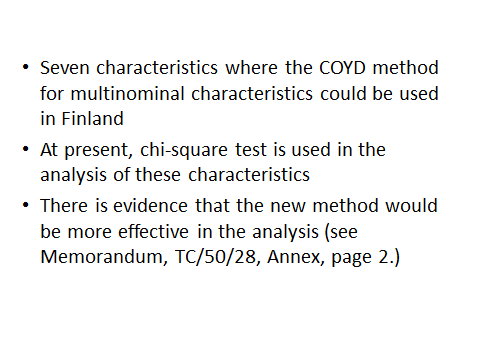 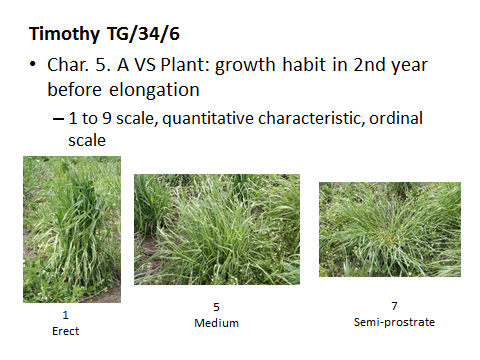 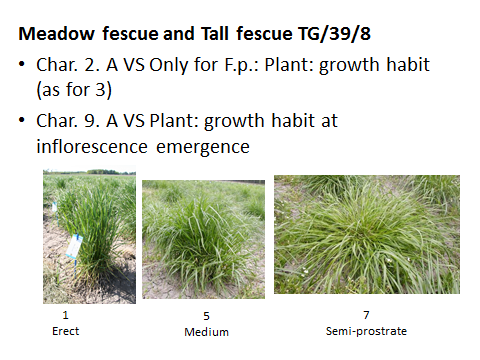 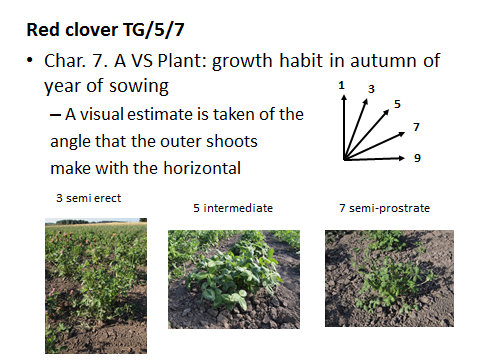 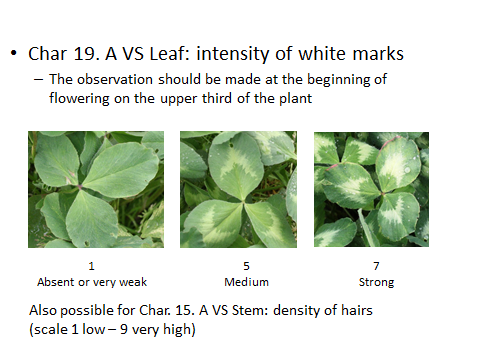 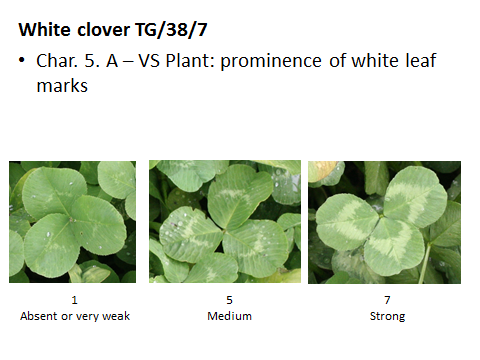 [End of Annex and of document]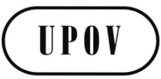 ETWC/33/26 Add. 2ORIGINAL:  EnglishDATE:  July 13, 2015INTERNATIONAL UNION FOR THE PROTECTION OF NEW VARIETIES OF PLANTS INTERNATIONAL UNION FOR THE PROTECTION OF NEW VARIETIES OF PLANTS INTERNATIONAL UNION FOR THE PROTECTION OF NEW VARIETIES OF PLANTS GenevaGenevaGeneva